ПРАКТИКУМ ПО ТЕМЕ «ПОНЯТИЕ О СТАРТАПЕ»Задание 1.1. Предложите идею образовательного стартапаЗадание 1.2. Изобразите схему запуска вашего стартапаЗадание 1.3. Определите и перечислите инвесторов, которые могут заинтересоваться идеей вашего стартапаЗадание 1.4. Выберите и выпишите сферы интересов из шаблона 1Задание 1.5. Ответьте на вопросы из таблицы шаблона 2 и выявите первопричину разработки вашего проекта.ШАБЛОН 1.Если ключевые сферы Ваших интересов и имеющиеся навыки уже определены, этот шаблон поможет Вам сформулировать идеи для Вашего будущего стартапа.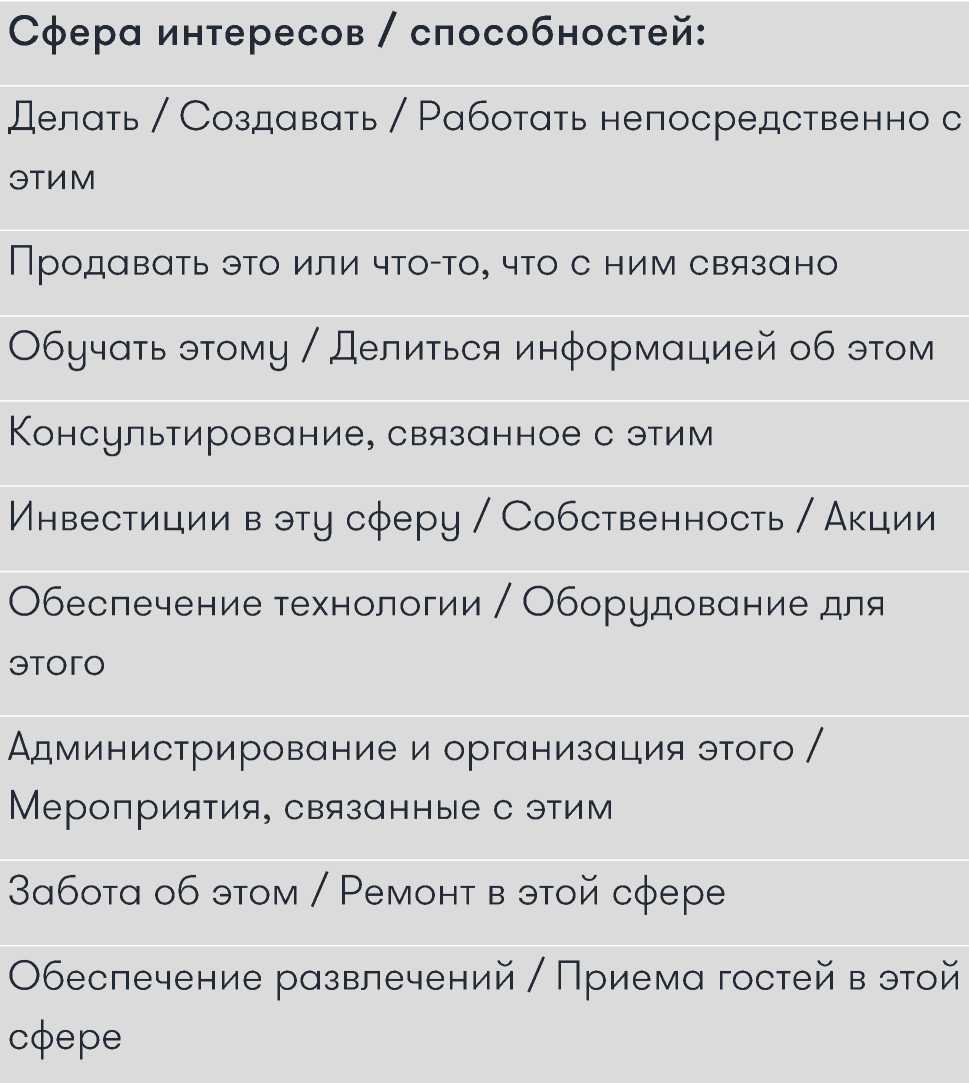 ШАБЛОН 2.Подумайте над масштабом своего будущего стартапа. Таблица с критериями поможет Вам расставить приоритеты и сделать выбор.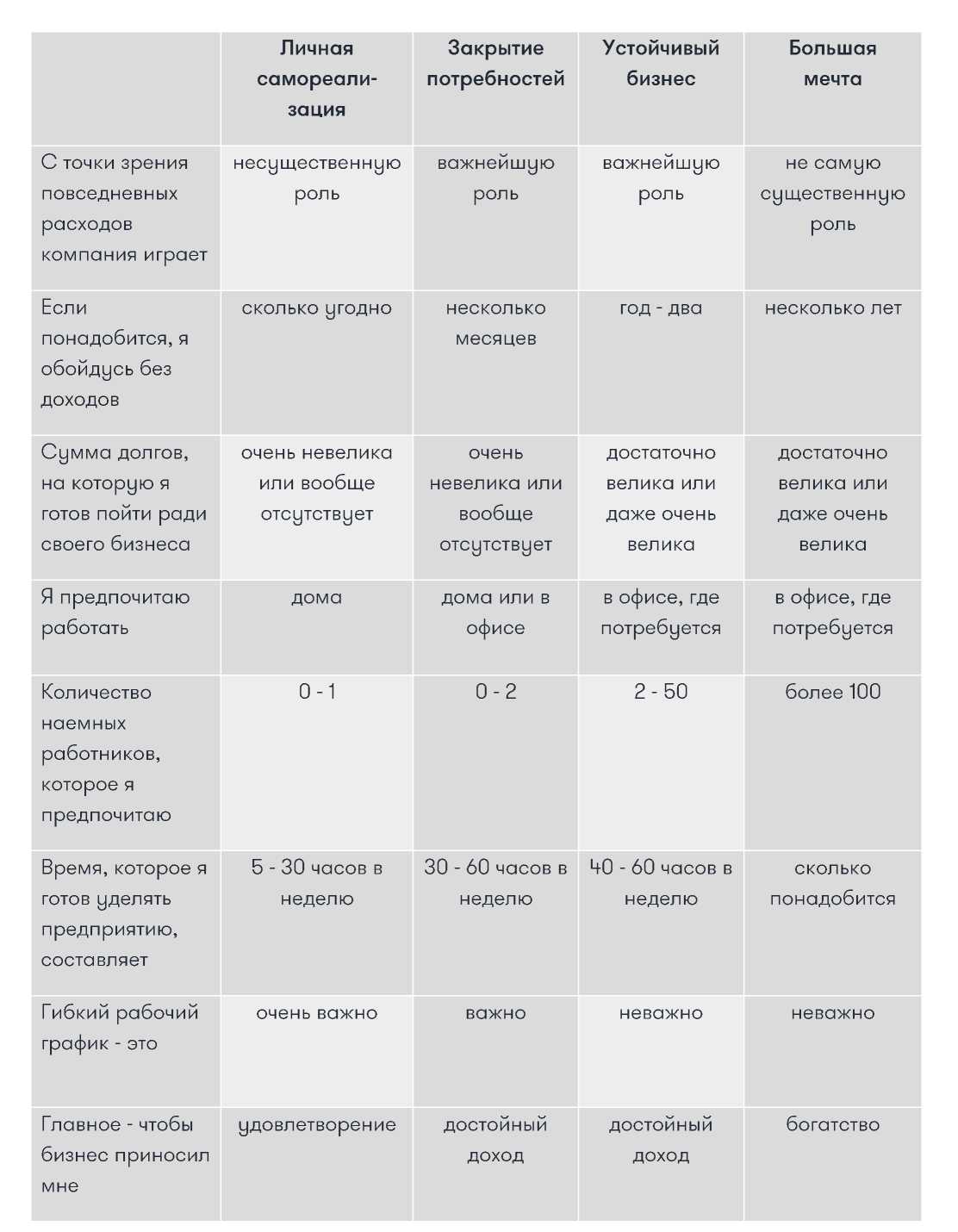 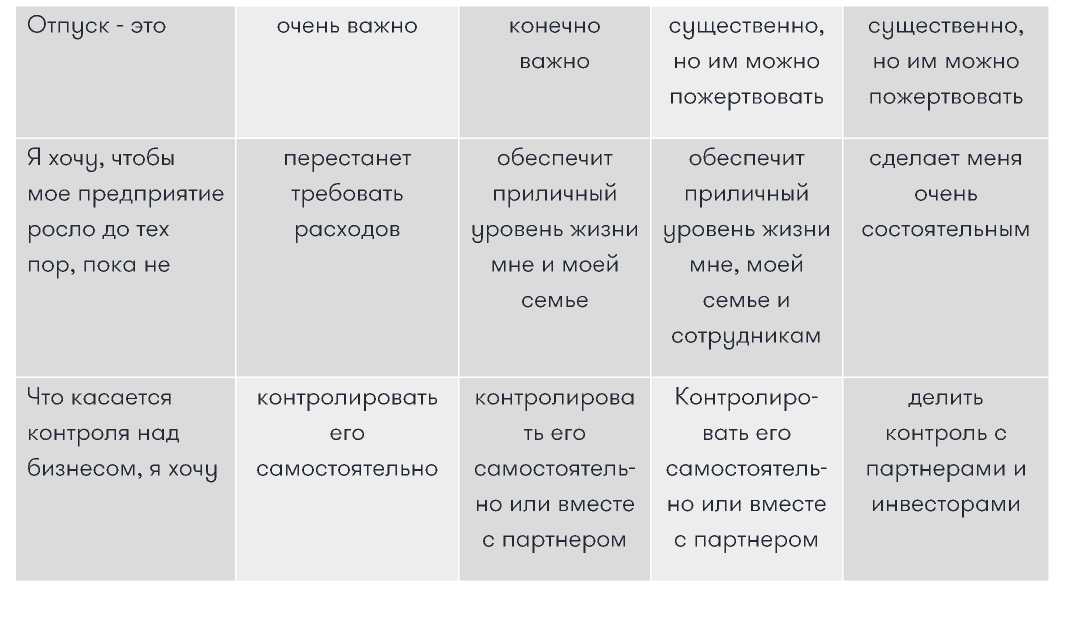 